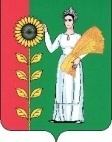 СОВЕТ ДЕПУТАТОВ    СЕЛЬСКОГО ПОСЕЛЕНИЯ                                                                                   БОГОРОДИЦКИЙ  СЕЛЬСОВЕТ                                                                       Добринского муниципального района Липецкой области                              Российской Федерации78-я сессия  V-го созываРЕШЕНИЕ17.02.2020г.                               ж.д.ст.Плавица	                             № 215 -рсО признании утратившими силу некоторых решений Совета депутатов сельского поселения Богородицкий сельсовет   Рассмотрев законодательную инициативу Совета депутатов сельского поселения Богородицкий сельсовет о признании утратившими силу решений  Совета депутатов сельского поселения Богородицкий сельсовет, в целях приведения в соответствие с действующим законодательством нормативной правовой базы Совета депутатов сельского поселения Богородицкий сельсовет, принимая во внимание Протест  Прокуратуры Добринского района о необходимости приведения в соответствие с требованиями действующего законодательства муниципальной нормативной правовой базы сельского поселения, руководствуясь Уставом  сельского поселения Богородицкий сельсовет, Совет депутатов сельского поселения Богородицкий сельсовет Добринского муниципального района     РЕШИЛ:    1.Признать утратившими силу решения Совета депутатов сельского поселения Богородицкий  сельсовет:    1.1. от 25.11.2011  №78-рс  «О  принятии Положения «О контрольно-счетной комиссии сельского поселения Богородицкий сельсовет Добринского муниципального района Липецкой области Российской Федерации» в новой редакции;   1.2. от 05.11.2013 №166-рс «О внесении изменений в Положение «О контрольно-счетной комиссии сельского поселения Богородицкий сельсовет Добринского муниципального района Липецкой области»;   1.3. от 24.11.2014 №222-рс  «О внесении изменений в  Положение «О контрольно-счетной комиссии сельского поселения Богородицкий сельсовет Добринского муниципального района Липецкой области Российской Федерации».     2. Настоящее решение вступает в силу со дня его официального обнародования.Председатель Совета депутатовсельского поселения Богородицкий сельсовет                       А.Г.Чубаров